Publicado en Madrid el 01/07/2021 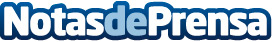 El IIVC concede a Quinton el Sello del Mérito a la Creación de Valor CompartidoLa concesión de este sello por parte del Instituto Internacional del Valor Compartido quiere ser un reconocimiento a las empresas que desean y logran transformar su forma de hacer negocio desde un óptica responsable, sostenible y centrada en las personasDatos de contacto:Instituto internacional del valor compartido606848941Nota de prensa publicada en: https://www.notasdeprensa.es/el-iivc-concede-a-quinton-el-sello-del-merito Categorias: Nutrición Industria Farmacéutica Comunicación Marketing Recursos humanos http://www.notasdeprensa.es